RADNA VERZIJAZaštita insajderaRezolucija 1729 (2010)11.       Parlamentarna skupština uviđa značaj „duvanja u pištaljku“ – zabrinutih pojedinaca koji se oglašavaju da bi sprečili nedela koja druga ljudska bića izlažu opasnosti – kao prilike za jačanje odgovornosti i intenziviranje borbe protiv korupcije i lošeg upravljanja, kako u javnom, tako i u privatnom sektoru. 2.       Potencijalne insajdere od delovanja često odvraća strah od odmazde ili izostanak daljih aktivnosti nakon njihovih upozorenja, što direktno šteti interesu javnosti vezanom za efikasno rukovođenje i odgovornost u obavljanju javnih poslova i privatnom poslovanju.3.       Niz katastrofa koje su mogle da budu izbegnute navele su Ujedinjeno Kraljevstvo da donese napredne propise za zaštitu insajdera koji ustaju u odbranu javnog interesa. Slični propisi se već duži niz godina primenjuju u Sjedinjenim Američkim Državama i rezultati njihove primene su u globalu zadovoljavajući. 4.       Većina država članica Saveta Evrope nema sveobuhvatne zakone za zaštitu insajdera, iako mnoge od njih imaju odredbe koje se odnose na različite aspekte „duvanja u pištaljku“ u zakonima koijma se uređuju radni odnosi, krivični postupak, rad sredstava javnog informisanja i konkretne mere za borbu protiv korupcije.5.       „Duvanje u pištaljku“ je oduvek zahtevalo hrabrost i odlučnost. Međutim, insajderima treba dati barem minimalnu šansu da, makar i uz borbu, mogu da iznesu upozorenja bez rizika za sopstvenu egzistenciju i egzistenciju svoje porodice. Relevantno zakonodavstvo mora pre svega da pruži bezbednu alternativu za ćutanje, a da pri tom ne stvori „štit od kartona” oko insajdera, koji bi ih zarobio dajući im lažan osećaj bezbednosti.6.       Skupština poziva sve države-članice da revidiraju svoje zakonodavne propise o zaštiti insajdera imajući u vidu sledeće rukovodeće principe:6.1.      Zakonodavstvo o „duvanju u pištaljku“ bi moralo da bude sveobuhvatno: 6.1.1.        Definicija zaštićenih razotkrivanja treba da uključuje sva upozorenja data u dobroj veri o različitim vrstama nezakonitog postupanja, uključujući i sva ozbiljna kršenja ljudskih prava koja ugrožavaju ili utiču na život, zdravlje, slobodu ili bilo koji drugi legitiman interes pojedinaca kao subjekata državne uprave ili poreskih obveznika, odnosno kao akcionara, radnika ili klijenata privatnih kompanija.6.1.2.       Stoga zakonodavstvo treba da se odnosi i na insajdere iz javnog i na insajdere iz privatnog sektora, uključujući i pripadnike oružanih snaga i specijalnih službi, i6.1.3.      Zakonodavstvo treba da kodifikuje relevantna pitanja u sledećim oblastima prava:6.1.3.1.       zakon o zapošljavanju – pre svega zaštita od nekorektnog otpuštanja i drugih oblika odmazde u vezi sa zapošljavanjem;6.1.3.2.       krivični zakon i postupak – pre svega zaštita od krivičnog gonjenja za klevetu, povredu službene ili poslovne tajne, kao i zaštita svedoka; 6.1.3.3.       zakon o sredstvima javnog informisanja – pre svega zaštita novinarskih izvora; i6.1.3.4.       konkretne mere za borbu protiv korupcije, kao što su mere predviđene Građanskopravnom konvencijom Saveta Evrope o korupciji (ETS br. 174).6.2.      Zakonodavstvo o „duvanju u pištaljku“ treba da bude usmereno na obezbeđivanje bezbedne alternative za ćutanje. 6.2.1.       Ono treba da pruži odgovarajuće podsticaje donosiocima odluka u državnim organima i privrednim subjektima za uspostavljanje internih procedura „duvanja u pištaljku“ koje će obezbediti:6.2.1.1.       da razotkrivanja koja se odnose na moguće probleme budu na odgovarajući način ispitana i da relevantne informacije blagovremeno stignu do vrha rukovodstva, pri čemu u slučaju potrebe treba omogućiti i zaobilaženje uobičajene hijerarhije, i6.2.1.2.      da identitet insajdera bude otkriven samo uz njegov pristanak ili u slučaju potrebe da se spreče ozbiljne i stvarne pretnje za javni interes. 6.2.2.       Ovo zakonodavstvo treba da zaštiti svakoga ko u dobroj veri iskoristi postojeće interne kanale za „duvanje u pištaljku“ od bilo koje vrste odmazde (nekorektnog otpuštanja, uznemiravanja ili bilo kog drugog vida kažnjavanja ili diskriminacije).6.2.3.       Ukoliko interni kanali ne postoje ili ne funkcionišu na adekvatan način, odnosno ne može da se očekuje da će funkcionisati na odgovarajući način s obzirom na prirodu probema koji je pokrenuo insajder, potrebno je obezbediti i zaštitu za „duvanje u pištaljku“, kroz spoljne kanale, uključujući i sredstva javnog informisanja. 6.2.4.       Smatra se da insajder postupa u dobroj veri ako ima osnovanog razloga da smatra da je informacija koju je razotkrio istinita, čak i ako se kasnije ustanovi da to nije bio slučaj, i ako pri tom ne teži ostvarivanju nezakonitih ili neetičkih ciljeva.6.2.5.       Relevantno zakonodavstvo treba da pruži insajderima koji postupaju u dobroj veri pouzdanu zaštitu od svakog vida odmazde od strane mehanizma organa gonjenja koji ispituje pritužbu insajdera i da nalaže poslodavcu preduzimanje korektivnih mera, uključujući i privremeni pravni lek do punog saslušanja i odgovarajuću novčanu nadoknadu u slučaju da posledice mera odmazde nije moguće otkloniti.6.2.6.      Zakonodavstvo takođe treba da predviđa odgovarajuće negativne posledice za lica koja vrše odmazdu, i to u vidu protivtužbi insajdera koji je žrtva odmazde, sa ciljem otpuštanja ili drugog vida sankcionisanja postupaka tih lica.6.2.7.       Mehanizmi „duvanja u pištaljku“ takođe treba da pruže odgovarajuću zaštitu od optužbi iznetih u zloj veri.6.3.       U vezi s teretom dokazivanja, na poslodavcu je da van svake sumnje dokaže da eventualne mere koje su preduzete na štetu insajdera nisu motivisane postupkom tog insajdera.6.4.       Sprovođenje i uticaj relevantnog zakonodavstva na stvarnu zaštitu insajdera treba redovno da prate i ocenjuju nezavisna tela.7.       Skupština naglašava da je, uz neophodno poboljšanje zakonodavstva, potrebno obezbediti i pozitivnu promenu opšte kulture odnosa prema „duvanju u pištaljku“, pri čemu treba raskinuti dosadašnju povezanost ovakvog postupanja sa nelojalnošću i izdajom.8.      Ona priznaje značajnu ulogu nevladinih organizacija u pozitivnom unapređenju opšteg stava prema „duvanju u pištaljku“ i u pružanju saveta poslodavcima koji žele da uspostave interne procedure za „duvanje u pištaljku“, potencijalnim insajderima i žrtvama odmazde.9.       Da bi sopstvenim primerom ukazala na pravi put, Skupština poziva Savet Evrope da uspostavi jaku internu proceduru za „duvanje u pištaljku“ koja će se odnositi na sam Savet i sve njegove parcijalne sporazume.1 Debata Skupštine održana 29. aprila 2010. (17. zasedanje) (vidi Doc. 12006, izveštaj Komiteta za pravna pitanja i ljudska prava, izvestilac: g. Omtzigt). Tekst je usvojila Skupština 29. aprila 2010. (17. zasedanje).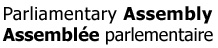 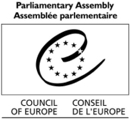 